Primary Project National Certification for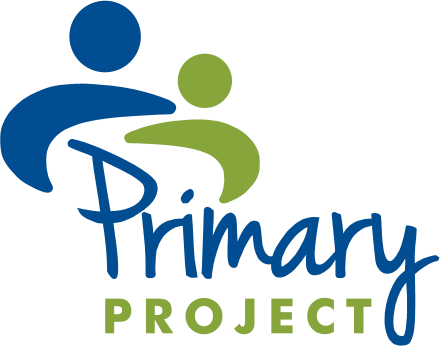 School name: Materials presented for site visit reviewPrimary Project Best Practices Rubric: Blue = Critical Element Yellow = Essential Element; Pink = Elective ElementNote that items are color coded, based on the Primary Project Best Practices Rubric. Also, for the virtual visits, teacher, parent, and principal surveys serve to document important elements of the rubric.School Submitted(check box)Material TypeMaterial RequirementStudentParental consentTemplate form currently used. Send a blank copy of the permission slip you routinely use.StudentSession notesExamples from 2-3 students. In place of the examination of children’s files with an in-person visit, block out child names/other identifying information and send session notes for children so that the endorser can see that the child is leading the play and noticing important things in the child associate/child interaction during the session.  StudentOther (examples – standardized measure of individual child, observation of students, goal sheets)Block out child names on these examples; if your school uses other reports that might be helpful to understanding your program, feel free to upload these also.StudentSupervision notes/logSupervision notes or log with dates. These should note the date and the focus of the supervision. Block out any identifying information.  StudentScreening results of served childrenExample – COMET Assessment Grid (group report)StudentMeeting notes: selection conference with teachersSuch as recommendation form with student progress documented. Note when the meetings took place. Include paperwork that might reflect discussion of children, blocking out the names.StudentMeeting notes: mid-year conference with teachersSuch as recommendation form with student progress documented. Note when the meetings took place. Include paperwork that might reflect discussion of children, blocking out the names.StudentMeeting notes: end-year conference with teachersSuch as recommendation form with student progress documented. Note when the meetings took place. Include paperwork that might reflect discussion of children, blocking out the names.AdminTraining certificates for child associateCertificates documenting ≥ 6 hours of professional development per yearAdminSample of program integrationExamples (such as communication with Board, Open House activities, Staff meeting presentation, Back to School Night, Kindergarten orientation, school communication)AdminChild Associate (CA) scheduleSchedule documenting time slots spent with students, in supervision, etc. Schedule would document how much time CA has for clean-up, note taking. Also noting that supervision time is set aside.AdminCommunication with parents/guardiansSamples of communication with parents/caregiversAdminPictures of playroomViews of playroom from different angles to show play materials (not required if doing an in-person visit)AdminChild Associate job descriptionCurrent job description used in your school district. How did you tell the child associate candidate about the job?  